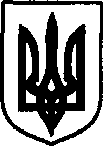 УКРАЇНАДунаєвецька міська рада VII скликанняР І Ш Е Н Н ЯТридцять шостої (позачергової) сесії30 травня 2018 р.                                              Дунаївці                                         №28-36/2018р Про оренду майна комунальної власності Дунаєвецької міської радиКеруючись статтями 26, 60 Закону України «Про місцеве самоврядування в Україні», розглянувши заяву Осадчук Галини Володимирівни від 20.03.2018 р. та листи комунального закладу Дунаєвецької міської ради «Центр первинної медико-санітарної допомоги» від 15.05.2018 р. № 187, комунальної установи Дунаєвецької міської ради «Дунаєвецька міська бібліотека» від 21.05.2018 р. №01-29/43, комунальної установи Дунаєвецької міської ради «Міський культурно-мистецький, просвітницький центр» від 21.05.2018 р. №49 та від 24.05.2018 р. №52, враховуючи пропозиції спільного засідання постійних комісій від 30.05.2018 р., міська радаВИРІШИЛА:Надати в оренду фермерському господарству «Сокіл-Агро», в особі директора  Осадчук Галини Володимирівни, нежитлове приміщення № 2, загальною площею 18,3 м2 другого поверху нежитлової будівлі, що розташована за адресою с. Сокілець, вул. Шкільна, 16.Надати в оренду комунальній установі Дунаєвецької міської ради «Дунаєвецька міська бібліотека» частину нежитлового приміщення, загальною площею    51,8 м2, що знаходиться за адресою с.Ганнівка, вул. Центральна, 13, для розміщення кабінетів установи.Надати в оренду  комунальній установі Дунаєвецької міської ради «Міський культурно-мистецький, просвітницький центр» частину нежитлового приміщення будівлі фельдшерського пункту, загальною площею 52,6 м2, що знаходиться за адресою с. Соснівка, вул. Миру, 52 А.Надати в оренду  комунальній установі Дунаєвецької міської ради «Міський культурно-мистецький, просвітницький центр» частину нежитлового приміщення, а саме:- примішення №1-4 – 15,6 м2;- примішення №1-5 – 3,5 м2; - примішення №1-7 – 31,9 м2загальною площею 51 м2, що знаходиться за адресою: с. Гута Яцьковецька, вул. Молодіжна, 36 А. 5. Затвердити оцінку вартості майна, яке перебуває у власності територіальної громади, а саме нежитлового приміщення першого поверху, загальною площею 8,4 м2 нежитлової будівлі фельдшерського пункту, що знаходиться за адресою с. Соснівка,           вул. Миру, 52 А, в розмірі 3789 (три тисячі сімсот вісімдесят дев’ять) гривень.6. Відділу економіки, інвестицій та комунального майна апарату виконавчого комітету Дунаєвецької міської ради забезпечити укладення в установленому порядку договорів оренди. 7. Дати дозвіл фізичній особі-підприємцю Кубатому Ю.В. на оренду частини нежитлового приміщення Великожванчицької АЗПСМ площею 13,7 м2, що знаходиться за адресою с. Великий Жванчик, вул. Центральна, 74, балансоутримувачем якого є комунальний заклад Дунаєвецької міської ради «Центр первинної медико-санітарної допомоги».8. Комунальному закладу Дунаєвецької міської ради «Центр первинної медико-санітарної допомоги» забезпечити укладення в установленому порядку договору оренди.9. Визнати такими, що втратили чинність пункти 2 та 3 рішення тридцять п’ятої сесії Дунаєвецької міської ради від 20.04.2018 р.  №19-35/2018р. 10. Контроль за виконанням рішення покласти на відділ економіки, інвестицій та комунального майна апарату виконавчого комітету Дунаєвецької міської ради (Т.Дудка), комунальний заклад Дунаєвецької міської ради «Центр первинної медико-санітарної допомоги» та постійну комісію з питань житлово-комунального господарства, комунальної власності, промисловості, підприємництва та сфери послуг (голова комісії Л.Красовська). Міський голова                                                                                              В.Заяць